Delegate FeesDelegate DetailsKey Contact Details	Invoice DetailsMethod of Payment I will pay €/£       by credit card. Please contact me to obtain the necessary details
 Please invoice my organisation for €/£       
 I enclose a cheque for €/£      payable to Public Policy Exchange LtdConfirmationI/We agree to notify you of all cancellations and changes in writing no less than 30 days prior to the date of the event. I/We further agree to pay €120/£100 administration charge per place on cancellation. If cancellation is received less than 30 days prior to the date of the conference then the full fee is payable; however, a substitute may be sent.PLEASE EMAIL BACK TO bookings@publicpolicyexchange.co.uk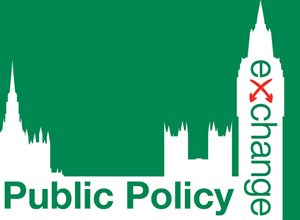 Copyright in Europe: 
Adapting EU Rules to the New Digital Age26th October 2016National Governmental Organisations,Executive Agencies, Legal Sector, Private SectorLocal and Regional Authorities, Universities and Colleges, Trade Unions, Think TanksNGO & Not-for-Profit organizations1 Place€395 / £345 per delegate€345 / £295 per delegate€295 / £250 per delegate2+ Places€345 / £295 per delegate€310 / £265 per delegate€255 / £220 per delegateDelegate NamePositionEmail Address1.      2.      3.      Name:		     
Organisation:	     
Department:	     
Address:	     
Telephone:	     
Email:		     	Invoice details are the same as Key Contact DetailsName:		     
Organisation:	     
Department:	     
Address:	     
Telephone:	     
Email:		     Purchase Order No. (if applicable):      Signed:Date: